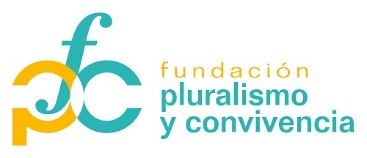 JUSTIFICACIÓN2019LÍNEA 3AYUDAS PARA LA REALIZACIÓN DE ACTIVIDADES DIRIGIDAS A PROMOVER EL CONOCIMIENTO Y EL ACOMODO DE LA DIVERSIDAD RELIGIOSA EN UN MARCO DE DIÁLOGO, FOMENTO DE LA CONVIVENCIA Y LUCHA CONTRA LA INTOLERANCIA Y EL DISCURSO DE ODIOANEXO I. MEMORIA DE ACTIVIDADES […] Se añadirán tantos cuadros como actividades se hayan indicado en el documento de adaptación.[…] Se añadirán tantos cuadros como resultados se hayan indicado en el documento de adaptación.ANEXO III. CERTIFICADO DE VALIDACIÓN DE LA INFORMACIÓN D./Dña. .............................................................................................................................….. , representante legal de la institución o entidad ………………………………………………….., NIF nº …………..………….., CERTIFICAla veracidad de la información facilitada en el Anexo I. Memoria de Actividades del proyecto (nombre)…………………………………………….………….. subvencionado por la Fundación Pluralismo y Convivencia en la convocatoria Línea 3 2019.En ………….., a ………… de ……………….. de 20….Firma del/de la representante legalde la institución o entidadANEXO IV. RELACIÓN DE GASTOS DE PERSONAL CON CONTRATO LABORALFecha:Firma del/de la representante legalde la institución o entidadANEXO V. LIQUIDACIÓN DE GASTOS DE VIAJED./Dña. ……………………………………………………………………., con domicilio en …………………………………………………………………….., y NIF nº…….……, se ha desplazado los días…………………………….………………..…. a la localidad de ...……………………..………, con el objeto de…………………….…………………………………………Los gastos realizados han sido los siguientes:En ……….., a …… de …………………………… de 20.…Conforme con la liquidación,Firma del/de la representante legal de la institución o entidadRecibí,Firma del/de la receptor/aANEXO VI. CERTIFICACIÓN SOBRE LA PARTICIPACIÓN DE PERSONAL VOLUNTARIOD./Dña. ………………………………………………………………………………………………., como representante legal de la institución o entidad ……………………………………………. ………………………………………………………..………………………………………...…….., NIF nº……………………, CERTIFICA que las personas que a continuación se detallan han participado como voluntarias en el proyecto financiado por la Fundación Pluralismo y Convivencia en la Convocatoria de 2019.Fecha:Firma del/de la representante legalde la institución o entidadDATOS DEL PROYECTODATOS DEL PROYECTODATOS DEL PROYECTOInstitución o entidad beneficiaria:Institución o entidad beneficiaria:Institución o entidad beneficiaria:Persona que ha coordinado el proyecto (persona solicitante):Persona que ha coordinado el proyecto (persona solicitante):Persona que ha coordinado el proyecto (persona solicitante):Modalidad del proyecto [Marcar solo una.]Modalidad del proyecto [Marcar solo una.]Modalidad del proyecto [Marcar solo una.]InvestigaciónInvestigaciónPublicación de trabajo inédito o traducción de obraPublicación de trabajo inédito o traducción de obraAcción formativaAcción formativaActividad de comunicación y/o de sensibilizaciónActividad de comunicación y/o de sensibilizaciónCongreso, seminario, jornada, ciclo de conferencias u otras actividades afinesCongreso, seminario, jornada, ciclo de conferencias u otras actividades afinesTítulo del proyecto:Título del proyecto:Título del proyecto:Fecha de inicio del proyecto:Fecha de fin del proyecto:Fecha de fin del proyecto:1. RESUMEN DEL PROYECTO EJECUTADO[Describa el proyecto que se ha realizado incluyendo una fundamentación de las necesidades cubiertas.]2. OBJETIVOS DEL PROYECTO[Indique el objetivo general del proyecto así como los objetivos específicos que se han ejecutado finalmente. Deberán ir en consonancia con el documento de adaptación]O. General:O. Específicos:1. 2. 3. 3. ACTIVIDADES[Describa las actividades que se han desarrollado en el marco del proyecto financiado. La explicación de las actividades debe demostrar la congruencia entre los gastos presentados en el documento de justificación económica y la ejecución del proyecto.]ACTIVIDAD 1Nombre de la actividad ejecutadaDescripción de la actividadFechas de realización de la actividadFecha de inicio:Fecha de fin:Objetivo específico al que está vinculadaProductos elaborados en el marco de la actividadNº de beneficiariosValore el grado de cumplimiento de la actividadACTIVIDAD 2Nombre de la actividad ejecutadaDescripción de la actividadFechas de realización de la actividadFecha de inicio:Fecha de fin:Objetivo específico al que está vinculadaProductos elaborados en el marco de la actividadNº de beneficiariosValore el grado de cumplimiento de la actividadACTIVIDAD 3Nombre de la actividad ejecutadaDescripción de la actividadFechas de realización de la actividadFecha de inicio:Fecha de fin:Objetivo específico al que está vinculadaProductos elaborados en el marco de la actividadNº de beneficiariosValore el grado de cumplimiento de la actividad4. RESULTADOS OBTENIDOS POR EL PROYECTO[Analice los resultados obtenidos en relación con los objetivos específicos planteados en el documento de adaptación del proyecto.]RESULTADO ESPERADO RESULTADO ESPERADO RESULTADO ESPERADO RESULTADO ESPERADO Descripción del resultado esperado 1 Grado de cumplimiento del resultado previsto Alto (más del 75%)Alto (más del 75%)Grado de cumplimiento del resultado previsto Medio (entre 50%-75%)Medio (entre 50%-75%)Grado de cumplimiento del resultado previsto Bajo (menos del 50%)Bajo (menos del 50%)Grado de cumplimiento del resultado previsto No conseguidoNo conseguidoObjetivo específico al que está vinculadoIndicador/es del Resultado 1PrevistoPrevistoAlcanzadoIndicador/es del Resultado 1Indicador/es del Resultado 1Indicador/es del Resultado 1RESULTADO ESPERADO RESULTADO ESPERADO RESULTADO ESPERADO RESULTADO ESPERADO Descripción del resultado esperado 2Grado de cumplimiento del resultado previsto Alto (más del 75%)Alto (más del 75%)Grado de cumplimiento del resultado previsto Medio (entre 50%-75%)Medio (entre 50%-75%)Grado de cumplimiento del resultado previsto Bajo (menos del 50%)Bajo (menos del 50%)Grado de cumplimiento del resultado previsto No conseguidoNo conseguidoObjetivo específico al que está vinculadoIndicador/es del Resultado 1PrevistoPrevistoAlcanzadoIndicador/es del Resultado 1Indicador/es del Resultado 1Indicador/es del Resultado 15. BENEFICIARIOS[Detalle el número y el perfil de los beneficiarios directos del proyecto ejecutado. A ser posible, aporte igualmente información acerca de aquellas personas que hayan recibido un efecto potencial positivo por las acciones del proyecto pero sin ser participantes activas en el mismo -beneficiarios indirectos-.]6. IMPACTO DEL PROYECTO[Indique el impacto obtenido por las acciones ejecutadas en el proyecto.]7. DESVIACIONES RESPECTO AL PROYECTO ADAPTADO[Identifique las dificultades surgidas en la ejecución del proyecto y posibles desviaciones respecto al proyecto adaptado explicitando su motivación.]8. EVALUACIÓN GENERAL DEL PROYECTO[Indique las mejoras obtenidas así como los aprendizajes alcanzados con la ejecución del proyecto.]1. DATOS DEL PROYECTOConvocatoria: L3 Convocatoria 2019Institución o entidad beneficiaria: Título del proyecto: 2. RELACIÓN DE GASTOS DE PERSONAL CON CONTRATO LABORAL2. RELACIÓN DE GASTOS DE PERSONAL CON CONTRATO LABORAL2. RELACIÓN DE GASTOS DE PERSONAL CON CONTRATO LABORAL2. RELACIÓN DE GASTOS DE PERSONAL CON CONTRATO LABORAL2. RELACIÓN DE GASTOS DE PERSONAL CON CONTRATO LABORAL2. RELACIÓN DE GASTOS DE PERSONAL CON CONTRATO LABORALNombre y apellidosFunción del trabajador en el proyectoMesImporte bruto mensualCoste Seguridad Social a cargo de la empresa(Importe mensual)Total€€€€€€€€€€€€€€€€€€DATOS DEL PROYECTOConvocatoria: L3 Convocatoria 2019Institución o entidad beneficiaria: Título del proyecto: Descripción del gasto realizadoDescripción del gasto realizadoTotalAlojamiento……..días (según justificantes adjuntos)Alojamiento……..días (según justificantes adjuntos)€Manutención……..días (según justificantes adjuntos)Manutención……..días (según justificantes adjuntos)€DesplazamientosBillete en……………Billete en……………(según justificantes adjuntos)€€€€DesplazamientosTaxi ((según justificantes adjuntos)€DesplazamientosTraslado en vehículo propio, ………kmsMatrícula del vehículo………………..€TotalTotal€DATOS DEL PROYECTOConvocatoria: L3 Convocatoria 2019Institución o entidad beneficiaria: Título del proyecto: Nombre y apellidosDNI/NIEFunción en el proyecto